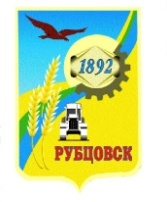 Администрация города Рубцовска Алтайского краяПОСТАНОВЛЕНИЕ                                                  14.02.2024 № 394О внесении изменений в постановление Администрации города Рубцовска Алтайского края от 21.02.2023 № 545 «Об утверждении муниципальной программы «Управление муниципальным имуществом и земельными участками города Рубцовска»С целью актуализации муниципальной программы «Управление муниципальным имуществом и земельными участками города Рубцовска», утвержденной постановлением Администрации города Рубцовска Алтайского края от 21.02.2023 № 545, в соответствии с решением Рубцовского городского Совета депутатов от 21.12.2023 № 242 «О бюджете муниципального образования город Рубцовск Алтайского края на 2024 год и плановый период 2025 и 2026 годов», руководствуясь статьей 179 Бюджетного кодекса Российской Федерации, Порядком разработки, реализации и оценки эффективности муниципальных программ муниципального образования город Рубцовск Алтайского края, утвержденным постановлением Администрации города Рубцовска Алтайского края от 09.11.2022 № 3596, постановляю:1. Внести в приложение к постановлению Администрации города Рубцовска Алтайского края от 21.02.2023 № 545 «Об утверждении муниципальной программы «Управление муниципальным имуществом и земельными участками города Рубцовска» (далее – Программа) следующие изменения:1.1. раздел «Объемы финансирования муниципальной программы» Паспорта Программы изложить в следующей редакции:«                                                                                                                                            »;                                                                                                 1.2. таблицы 2, 3 Программы изложить в новой редакции согласно приложению к постановлению.2. Опубликовать настоящее постановление в газете «Местное время» и разместить на официальном сайте Администрации города Рубцовска Алтайского края в информационно-телекоммуникационной сети «Интернет».3. Настоящее постановление вступает в силу после опубликования в газете «Местное время».4. Контроль за исполнением настоящего постановления возложить на первого заместителя Главы Администрации города Рубцовска - председателя комитета по финансам, налоговой и кредитной политике Пьянкова В.И.Глава города Рубцовска 	    Д.З.Фельдман«Таблица 2Перечень мероприятий Программы».«Таблица 3Объем финансовых ресурсов, необходимых для реализации Программы».Объемы финансирования  ПрограммыОбщий объем финансирования Программы за счет средств бюджета города – 135293,2 тысяч рублей, в том числе по годам:2024 год –98697,0 тысяч рублей;2025 год – 6293,0 тысяч рублей;2026 год – 6293,0 тысяч рублей; 2027 год – 12005,1 тысяч рублей;2028 год – 12005,1 тысяч рублей.Объемы финансирования подлежат ежегодному уточнению на очередной финансовый годПриложение к постановлению Администрациигорода Рубцовска Алтайского краяот 14.02.2024 № 394№ п/пЦель, задача, мероприятиеСумма расходов, тыс. рублейСумма расходов, тыс. рублейСумма расходов, тыс. рублейСумма расходов, тыс. рублейСумма расходов, тыс. рублейИсточники финансирования№ п/пЦель, задача, мероприятие2024 год2025 год2026 год2027 год2028 годвсегоИсточники финансирования1234567891.Цель: Оптимизация системы учета и эффективное управление муниципальным имуществом и земельными участками98697,06293,06293,012005,112005,1135293,2Всего 1.Цель: Оптимизация системы учета и эффективное управление муниципальным имуществом и земельными участкамив том числе:1.Цель: Оптимизация системы учета и эффективное управление муниципальным имуществом и земельными участкамифедеральный бюджет1.Цель: Оптимизация системы учета и эффективное управление муниципальным имуществом и земельными участкамикраевой бюджет1.Цель: Оптимизация системы учета и эффективное управление муниципальным имуществом и земельными участками98697,06293,06293,012005,112005,1135293,2бюджет города, в т.ч. субсидии (субвенции)1.Цель: Оптимизация системы учета и эффективное управление муниципальным имуществом и земельными участкамивнебюджетные источники2.Задача 1. Соблюдение действующего законодательства при определении начальной цены торгов при передаче права на имущество, являющееся объектами казны, при определении стоимости иных прав и приобретения объектов в 375,0300,0300,0398,6398,61772,2Всего 2.Задача 1. Соблюдение действующего законодательства при определении начальной цены торгов при передаче права на имущество, являющееся объектами казны, при определении стоимости иных прав и приобретения объектов в в том числе:2.Задача 1. Соблюдение действующего законодательства при определении начальной цены торгов при передаче права на имущество, являющееся объектами казны, при определении стоимости иных прав и приобретения объектов в федеральный бюджет2.Задача 1. Соблюдение действующего законодательства при определении начальной цены торгов при передаче права на имущество, являющееся объектами казны, при определении стоимости иных прав и приобретения объектов в краевой бюджет2.Задача 1. Соблюдение действующего законодательства при определении начальной цены торгов при передаче права на имущество, являющееся объектами казны, при определении стоимости иных прав и приобретения объектов в 375,0300,0300,0398,6398,61772,2бюджет города, в т.ч. субсидии (субвенции)2.Задача 1. Соблюдение действующего законодательства при определении начальной цены торгов при передаче права на имущество, являющееся объектами казны, при определении стоимости иных прав и приобретения объектов в внебюджетные источники123456789муниципальную собственность, осуществление полномочий органов местного самоуправления по вовлечению объектов казны в гражданско-правовой оборот3.Мероприятие 1.1. Определение рыночной стоимости муниципального имущества, имущества,при приобретении в муниципальную собственность, передаваемых прав375,0300,0300,0398,6398,61772,2Всего 3.Мероприятие 1.1. Определение рыночной стоимости муниципального имущества, имущества,при приобретении в муниципальную собственность, передаваемых правв том числе:3.Мероприятие 1.1. Определение рыночной стоимости муниципального имущества, имущества,при приобретении в муниципальную собственность, передаваемых правфедеральный бюджет3.Мероприятие 1.1. Определение рыночной стоимости муниципального имущества, имущества,при приобретении в муниципальную собственность, передаваемых правкраевой бюджет3.Мероприятие 1.1. Определение рыночной стоимости муниципального имущества, имущества,при приобретении в муниципальную собственность, передаваемых прав375,0300,0300,0398,6398,61772,2бюджет города, в т.ч. субсидии (субвенции)3.Мероприятие 1.1. Определение рыночной стоимости муниципального имущества, имущества,при приобретении в муниципальную собственность, передаваемых праввнебюджетные источники4.Задача 2. Формирование собственности города Рубцовска, постановка объектов на кадастровый учет89332,8750,0750,02463,62463,695760,0Всего 4.Задача 2. Формирование собственности города Рубцовска, постановка объектов на кадастровый учетв том числе:4.Задача 2. Формирование собственности города Рубцовска, постановка объектов на кадастровый учетфедеральный бюджет4.Задача 2. Формирование собственности города Рубцовска, постановка объектов на кадастровый учеткраевой бюджет4.Задача 2. Формирование собственности города Рубцовска, постановка объектов на кадастровый учет89332,8750,0750,02463,62463,695760,0бюджет города, в т.ч. субсидии (субвенции)4.Задача 2. Формирование собственности города Рубцовска, постановка объектов на кадастровый учетвнебюджетные источники5.Мероприятие 2.1.Организация и проведение работ по сносу, демонтажу недвижимого и движимого имущества, иных конструкций, изъятие земельных участков для 84724,3300,0300,01222,51222,587769,3Всего5.Мероприятие 2.1.Организация и проведение работ по сносу, демонтажу недвижимого и движимого имущества, иных конструкций, изъятие земельных участков для в том числе:5.Мероприятие 2.1.Организация и проведение работ по сносу, демонтажу недвижимого и движимого имущества, иных конструкций, изъятие земельных участков для федеральный бюджет5.Мероприятие 2.1.Организация и проведение работ по сносу, демонтажу недвижимого и движимого имущества, иных конструкций, изъятие земельных участков для краевой бюджет5.Мероприятие 2.1.Организация и проведение работ по сносу, демонтажу недвижимого и движимого имущества, иных конструкций, изъятие земельных участков для 84724,3300,0300,01222,51222,587769,3бюджет города, в т.ч. субсидии (субвенции)5.Мероприятие 2.1.Организация и проведение работ по сносу, демонтажу недвижимого и движимого имущества, иных конструкций, изъятие земельных участков для внебюджетные источники123456789муниципальных нужд6.Мероприятие 2.2. Бюджетные инвестиции на приобретение имущества, приобретение прочих товаров, работ, услуг для нужд города Рубцовска3608,5100,0100,0372,1372,14552,7Всего 6.Мероприятие 2.2. Бюджетные инвестиции на приобретение имущества, приобретение прочих товаров, работ, услуг для нужд города Рубцовскав том числе:6.Мероприятие 2.2. Бюджетные инвестиции на приобретение имущества, приобретение прочих товаров, работ, услуг для нужд города Рубцовскафедеральный бюджет6.Мероприятие 2.2. Бюджетные инвестиции на приобретение имущества, приобретение прочих товаров, работ, услуг для нужд города Рубцовскакраевой бюджет6.Мероприятие 2.2. Бюджетные инвестиции на приобретение имущества, приобретение прочих товаров, работ, услуг для нужд города Рубцовска3608,5100,0100,0372,1372,14552,7бюджет города, в т.ч. субсидии (субвенции)6.Мероприятие 2.2. Бюджетные инвестиции на приобретение имущества, приобретение прочих товаров, работ, услуг для нужд города Рубцовскавнебюджетные источники7.Мероприятие 2.3.Проведение кадастровых работ с целью кадастрового учета объектов казны и земельных участков, собственность на которые не разграничена1000,0350,0350,0869,0869,03438,0Всего 7.Мероприятие 2.3.Проведение кадастровых работ с целью кадастрового учета объектов казны и земельных участков, собственность на которые не разграниченав том числе:7.Мероприятие 2.3.Проведение кадастровых работ с целью кадастрового учета объектов казны и земельных участков, собственность на которые не разграниченафедеральный бюджет7.Мероприятие 2.3.Проведение кадастровых работ с целью кадастрового учета объектов казны и земельных участков, собственность на которые не разграниченакраевой бюджет7.Мероприятие 2.3.Проведение кадастровых работ с целью кадастрового учета объектов казны и земельных участков, собственность на которые не разграничена1000,0350,0350,0869,0869,03438,0бюджет города, в т.ч. субсидии (субвенции)7.Мероприятие 2.3.Проведение кадастровых работ с целью кадастрового учета объектов казны и земельных участков, собственность на которые не разграниченавнебюджетные источники8.Задача 3.Совершенствование системы учета муниципального имущества города Рубцовска1026,0260,0260,0750,2750,23046,4Всего в том числе:8.Задача 3.Совершенствование системы учета муниципального имущества города Рубцовскафедеральный бюджет8.Задача 3.Совершенствование системы учета муниципального имущества города Рубцовскакраевой бюджет8.Задача 3.Совершенствование системы учета муниципального имущества города Рубцовска1026,0260,0260,0750,2750,23046,4бюджет города, в т.ч. субсидии (субвенции)8.Задача 3.Совершенствование системы учета муниципального имущества города Рубцовскавнебюджетные источники9.Мероприятие 3.1.Техническое, материальное и программное обеспечение рабочих мест сотрудников800,0250,0250,0643,9643,92587,8Всего 9.Мероприятие 3.1.Техническое, материальное и программное обеспечение рабочих мест сотрудниковв том числе:9.Мероприятие 3.1.Техническое, материальное и программное обеспечение рабочих мест сотрудниковфедеральный бюджет9.Мероприятие 3.1.Техническое, материальное и программное обеспечение рабочих мест сотрудниковкраевой бюджет9.Мероприятие 3.1.Техническое, материальное и программное обеспечение рабочих мест сотрудников800,0250,0250,0643,9643,92587,8бюджет города бюджет города, в т.ч. субсидии (субвенции)9.Мероприятие 3.1.Техническое, материальное и программное обеспечение рабочих мест сотрудниковвнебюджетные источники12345678910.Мероприятие 3.2.Подготовка и переподготовка сотрудников, посещение семинаров и конференций226,010,010,0106,3106,3458,6Всего 10.Мероприятие 3.2.Подготовка и переподготовка сотрудников, посещение семинаров и конференцийв том числе:10.Мероприятие 3.2.Подготовка и переподготовка сотрудников, посещение семинаров и конференцийфедеральный бюджет10.Мероприятие 3.2.Подготовка и переподготовка сотрудников, посещение семинаров и конференцийкраевой бюджет10.Мероприятие 3.2.Подготовка и переподготовка сотрудников, посещение семинаров и конференций226,010,010,0106,3106,3458,6бюджет города, в т.ч. субсидии (субвенции)10.Мероприятие 3.2.Подготовка и переподготовка сотрудников, посещение семинаров и конференцийвнебюджетные источники11.Задача 4. Осуществление полномочий органов местного самоуправления по вопросам содержания и распоряжения муниципальным имуществом, взысканию задолженности по неналоговым доходам бюджета города7963,24983,04983,08392,78392,734714,6Всего 11.Задача 4. Осуществление полномочий органов местного самоуправления по вопросам содержания и распоряжения муниципальным имуществом, взысканию задолженности по неналоговым доходам бюджета городав том числе:11.Задача 4. Осуществление полномочий органов местного самоуправления по вопросам содержания и распоряжения муниципальным имуществом, взысканию задолженности по неналоговым доходам бюджета городафедеральный бюджет11.Задача 4. Осуществление полномочий органов местного самоуправления по вопросам содержания и распоряжения муниципальным имуществом, взысканию задолженности по неналоговым доходам бюджета городакраевой бюджет11.Задача 4. Осуществление полномочий органов местного самоуправления по вопросам содержания и распоряжения муниципальным имуществом, взысканию задолженности по неналоговым доходам бюджета города7963,24983,04983,08392,78392,734714,6бюджет города, в т.ч. субсидии (субвенции)11.Задача 4. Осуществление полномочий органов местного самоуправления по вопросам содержания и распоряжения муниципальным имуществом, взысканию задолженности по неналоговым доходам бюджета городавнебюджетные источники12.Мероприятие 4.1.Отправка корреспонденции в досудебном, судебном порядке, а так же корреспонденции связанной с другими функциями комитета500,0250,0250,0531,5531,52063,0Всего 12.Мероприятие 4.1.Отправка корреспонденции в досудебном, судебном порядке, а так же корреспонденции связанной с другими функциями комитетав том числе:12.Мероприятие 4.1.Отправка корреспонденции в досудебном, судебном порядке, а так же корреспонденции связанной с другими функциями комитетафедеральный бюджет12.Мероприятие 4.1.Отправка корреспонденции в досудебном, судебном порядке, а так же корреспонденции связанной с другими функциями комитетакраевой бюджет12.Мероприятие 4.1.Отправка корреспонденции в досудебном, судебном порядке, а так же корреспонденции связанной с другими функциями комитета500,0250,0250,0531,5531,52063,0бюджет города, в т.ч. субсидии (субвенции)12.Мероприятие 4.1.Отправка корреспонденции в досудебном, судебном порядке, а так же корреспонденции связанной с другими функциями комитетавнебюджетные источники13.Мероприятие 4.2.Содержание, охрана и ремонт объектов муниципальной казны 6653,23923,03923,07000,67000,628500,4Всего13.Мероприятие 4.2.Содержание, охрана и ремонт объектов муниципальной казны в том числе:13.Мероприятие 4.2.Содержание, охрана и ремонт объектов муниципальной казны федеральный бюджет13.Мероприятие 4.2.Содержание, охрана и ремонт объектов муниципальной казны краевой бюджет13.Мероприятие 4.2.Содержание, охрана и ремонт объектов муниципальной казны 6653,23923,03923,07000,67000,628500,4бюджет города, в т.ч. субсидии (субвенции)13.Мероприятие 4.2.Содержание, охрана и ремонт объектов муниципальной казны внебюджетные источники12345678914.Мероприятие 4.3. Оплата транспортного налога на транспортные средства, числящиеся в казне города800,0800,0800,0850,0850,04100,0Всего 14.Мероприятие 4.3. Оплата транспортного налога на транспортные средства, числящиеся в казне городав том числе:14.Мероприятие 4.3. Оплата транспортного налога на транспортные средства, числящиеся в казне городафедеральный бюджет14.Мероприятие 4.3. Оплата транспортного налога на транспортные средства, числящиеся в казне городакраевой бюджет14.Мероприятие 4.3. Оплата транспортного налога на транспортные средства, числящиеся в казне города800,0800,0800,0850,0850,04100,0бюджет города, в т.ч. субсидии (субвенции)14.Мероприятие 4.3. Оплата транспортного налога на транспортные средства, числящиеся в казне городавнебюджетные источники15.Мероприятие 4.4.Расходы, связанные с ликвидацией муниципальных унитарных предприятий10,010,010,010,610,651,2Всего 15.Мероприятие 4.4.Расходы, связанные с ликвидацией муниципальных унитарных предприятийв том числе:15.Мероприятие 4.4.Расходы, связанные с ликвидацией муниципальных унитарных предприятийфедеральный бюджет15.Мероприятие 4.4.Расходы, связанные с ликвидацией муниципальных унитарных предприятийкраевой бюджет15.Мероприятие 4.4.Расходы, связанные с ликвидацией муниципальных унитарных предприятий10,010,010,010,610,651,2бюджет города, в т.ч. субсидии (субвенции)15.Мероприятие 4.4.Расходы, связанные с ликвидацией муниципальных унитарных предприятийвнебюджетные источникиИсточники и направления расходовСумма расходов, тыс. рублейСумма расходов, тыс. рублейСумма расходов, тыс. рублейСумма расходов, тыс. рублейСумма расходов, тыс. рублейСумма расходов, тыс. рублейИсточники и направления расходов2024год2025год2026год2027год2028годВсегогод1234567Всего финансовых затрат98697,06293,06293,012005,112005,1135293,2в том числе:из федерального бюджета (наусловиях софинансирования)из краевого бюджета (на условиях софинансирования)из бюджета города, в том98697,06293,06293,012005,112005,1135293,21234567числе субсидии (субвенции) на условиях софинансирования)из внебюджетных источниковКапитальные вложения3508,50,00,0106,3106,33721,1в том числе:из федерального бюджета (на условиях софинансирования)из краевого бюджета (на условиях софинансирования)из бюджета города, в томчисле субсидии (субвенции) на условиях софинансирования)3508,50,00,0106,3106,33721,1из внебюджетных источниковПрочие расходы95188,56293,06293,011898,811898,8131572,1в том числе:из федерального бюджета (на условиях софинансирования)из краевого бюджета (на условиях софинансирования)из бюджета города, в том числе субсидии (субвенции) на условиях софинансирования)95188,56293,06293,011898,811898,8131572,1из внебюджетных источников